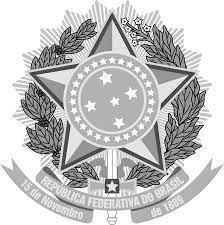 UNIVERSIDADE FEDERAL DA PARAÍBA CENTRO DE CIÊNCIAS APLICADAS E EDUCAÇÃOCOORDENAÇÃO DO CURSO DE LICENCIATURA EM LETRAS LÍNGUA ESPANHOLA A DISTÂNCIAEDITAL Nº. 01/2023 – PROCESSO SELETIVO PARA TUTOR DO CURSO DE LICENCIATURA EM LETRAS LÍNGUA ESPANHOLA A DISTÂNCIAHORÁRIO DAS ENTREVISTAS – TUTOR A DISTÂNCIALOCAL: Laboratório da SEAD/UFPB – Campus I – João PessoaÁREA/GRUPO: Língua e Literatura de Povos de Língua Espanhola/Ensino de Língua e Literatura de Povos de LínguaÁREA/GRUPO: Língua e Literatura de Povos de Língua Espanhola/Ensino de Língua e Literatura de Povos de LínguaÁREA/GRUPO: Língua e Literatura de Povos de Língua Espanhola/Ensino de Língua e Literatura de Povos de LínguaCandidata/oDiaHorárioDaniel Gordillo Sánchez 27/07/202313:00Joseane Mendes Ferreira27/07/202313:10Maria Helena Pereira Gomes27/07/202313:20María José Núñez Merino27/07/202313:30Maria José da Silva Leandro27/07/202313:40Rickson Cristiano de Araújo Silva27/07/202313:50ÁREA/GRUPO: LiteraturaÁREA/GRUPO: LiteraturaÁREA/GRUPO: LiteraturaCandidata/oDiaHorárioEdjailson Soares da Silva Laurentino27/07/202314:00Keliene Christina da Silva27/07/202314:10Paulo Henrique da Silva27/07/202314:20Maria Karoliny Lima de Oliveira27/07/202314:30Maria de Lourdes Barbosa Ferreira27/07/202314:40Sheyla Maria Lima Oliveira27/07/202314:50ÁREA/GRUPO: LinguísticaÁREA/GRUPO: LinguísticaÁREA/GRUPO: LinguísticaCandidata/oDiaHorárioAleise Guimarães Carvalho27/07/202315:00Antonio Naéliton do Nascimento27/07/202315:10Ercilene Azevedo Silva Pessoa27/07/202315:20Geovana Nóbrega Nogueira27/07/202315:30Hilderlan Sousa Silva27/07/202315:40Priscila Batista Araújo de Almeida27/07/202315:50ÁREA/GRUPO: LIBRASÁREA/GRUPO: LIBRASÁREA/GRUPO: LIBRASCandidata/oDiaHorárioSidcley Cavalcante da Silva27/07/202316:00ÁREA/GRUPO: EDUCAÇÃOÁREA/GRUPO: EDUCAÇÃOÁREA/GRUPO: EDUCAÇÃOCandidata/oDiaHorárioAnne Angely Guedes Andrade27/07/202316:10Dyêgo Ferreira da Silva27/07/202316:20Francisco Jomário Pereira27/07/202316:30Gregório Ataíde Pereira Vasconcelos27/07/202316:40Josean Silvano Barros27/07/202316:50Maria Aparecida Rosa Andrade Alixandre27/07/202317:00 Wagner Melo da Costa27/07/202317:10Wellington Miguel Dantas27/07/202317:20ÁREA/GRUPO: COMPUTAÇÃOÁREA/GRUPO: COMPUTAÇÃOÁREA/GRUPO: COMPUTAÇÃOCandidata/oDiaHorárioCristina Paiva Serafim Gadelha Campo27/07/202317:30